ОБЪЯВЛЕНИЕ ФИЗКУЛЬТУРНО-СПОРТИВНЫЕ МЕРОПРИЯТИЯ, ПРОВОДИМЫЕ В ПОСЁЛКЕ МОНЕТНОМ В ЛЕТНИЙ ПЕРИОД№ п/пДата мероприятияНаименование мероприятияОтветственный инструктор1.13.07.201914.07.2019Тестирование в рамках Всероссийского комплекса «Готов к труду и бороне» для всех возрастных группЦентр тестирования ГТОТел.: 89045415125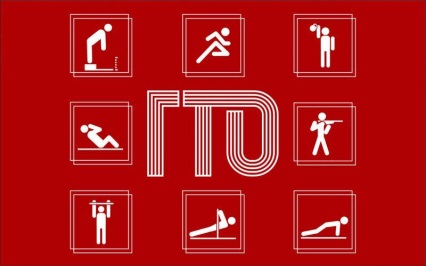 2.18.07.2019Турнир по настольному теннису среди детей, младший  и средний возрастИщенко ВладимирДмитриевичТел.: 89049852317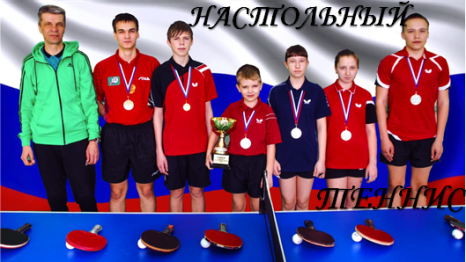 3.27.07.2019«Весёлые старты» детские командыПетров П.М.Тел.: 89045415125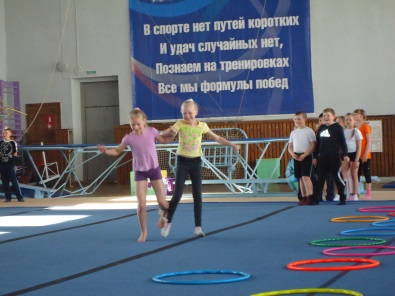 4..    03.08.2019«Большие гонки», семейные сборные командыПетров П.МТел.: 890454151255.10.08.2019Турнир по баскетболу в рамках «Дня физкультурника»Петров А.П.Тел.: 890454151256.15.08.2019Турнир по настольному теннису среди детей младший, средний и старший возраств рамках «Дня физкультурника»Ищенко В.Тел.: 890498523177.24.08.2019Турнир по футболу среди детских дворовых командПетров А.П.Тел.: 89920098043